Румянцева Людмила Антоновна, учитель русского языка и литературы высшей квалификационной категории МКОУ «Туринская средняя общеобразовательная школа-интернат» Эвенкийского муниципального района Красноярского края»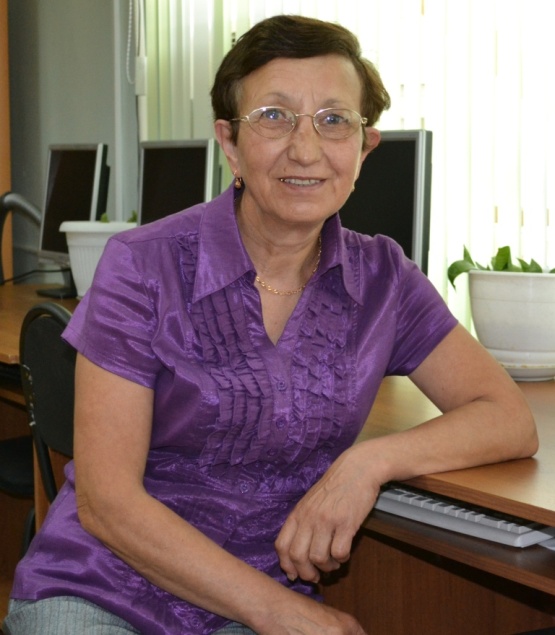 Урок литературы в 5 классеТема урока: С.Я.Маршак «Двенадцать месяцев». Драма как род литературы.Аннотация: Сценарий открытого урока литературы в 5 классе: УМК «Литература» 5 класс под ред. В. Я. Коровиной. Учебный предмет: Литература. Тип урока: «открытие» новых знаний.Задачи урока: расширить представление учащихся о детском писателе, поэте С.Я.Маршаке,	   дать представление о драме как роде литературы;	   раскрыть традиции народной сказки в пьесе С.Я.Маршака;	   развивать навыки выразительного чтения как элемента культуры речи;               формировать умение анализировать художественное произведение;	   формировать навыки работы в группе.Оборудование: портрет С.Я.Маршака, выставка книг С.Я.Маршака; мольберты, музыка, мультимедийный проектор, атрибуты для инсценирования эпизода из сказки «Двенадцать месяцев».Ход урока:1. Вступительное слово учителя. Ребята, вы пришли на урок литературы – один из самых интересных предметов в школьной программе. У вас появляется возможность прикоснуться к великой русской литературе, к великому искусству слова. Потому что каждый урок литературы – встреча с мастером слова, а не просто с поэтом и писателем. Сегодня вас ждет встреча с … нет, не буду говорить тему урока. Вы ее назовете  сами А для этого чуть-чуть поиграем. Вы любите эту игру, потому что мы это делаем часто: «Подскажи словечко» или «Закончи строчку»:Дама сдавала в багаж диван,Чемодан, саквояж, картину, корзину,Картонку и... (маленькую собачонку).	Кто стучится в дверь ко мне...	(с толстой сумкой на ремне).Серый волк в густом лесуВстретил... (рыжую лису). 	В четыре руки обезьяна	Играет на... (фортепьяно)Медведя лет пяти-шестиУчили... (как себя вести).Слайды (в презентации).- А этих героев узнаете? (Иллюстрации к произведениям С.Я.Маршака. Комментарии: имя художника, название произведения).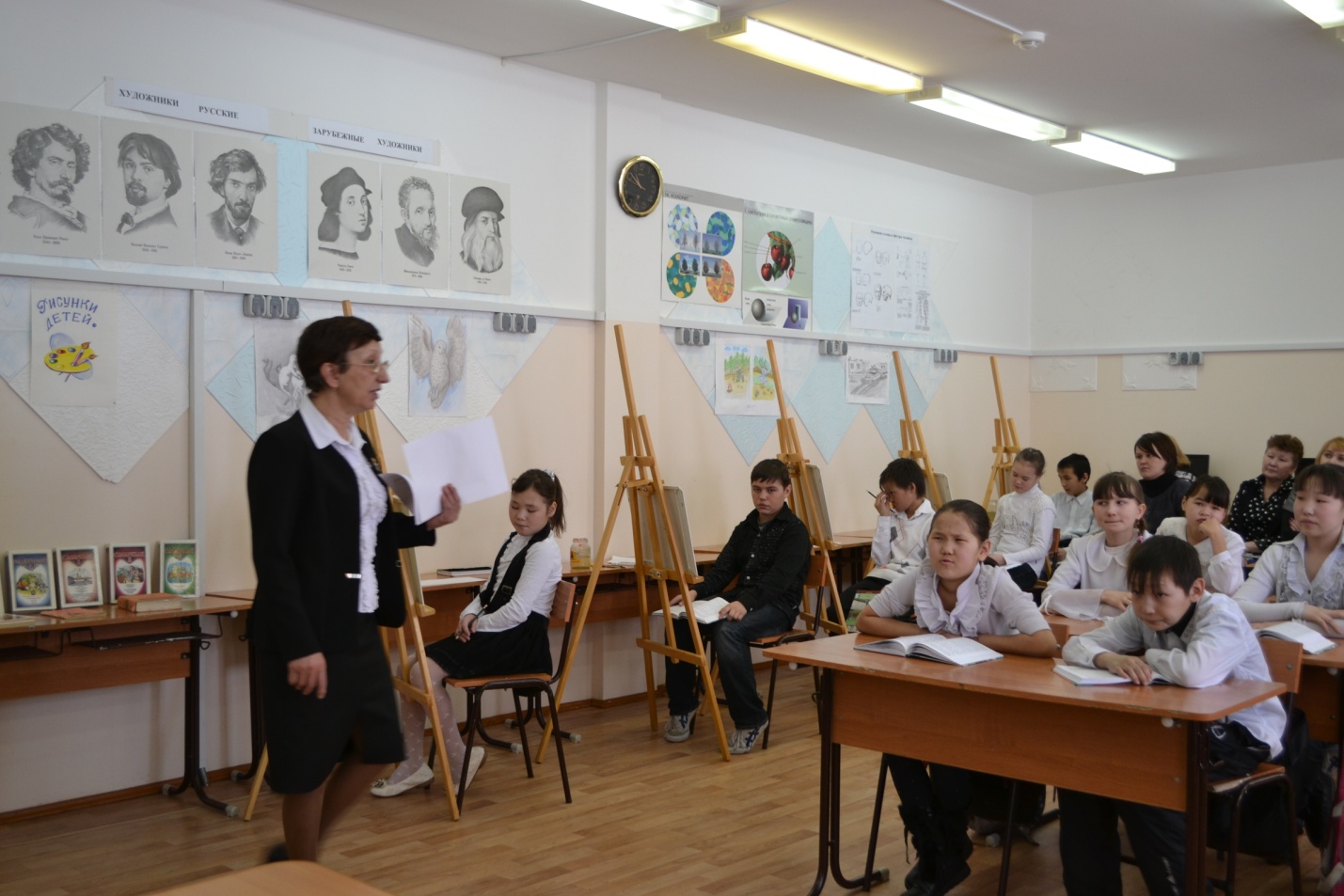 Вопрос учителя: Я думаю, достаточно. Вы готовы назвать имя любимого поэта? Кто?  На экране портрет поэта, дата жизни и эпиграф.Эпиграф  (читает учитель):   Я думал, чувствовал, я жил,	       			      И все, что мог, постиг,                    			      И этим право заслужил                    			      На свой бессмертный миг.					                               С.Я.Маршак- Обратите внимание на последние две строки высказывания С.Я.Маршака.- Как вы их понимаете?2. Слово о С.Я.Маршаке (подготовленный ученик): Родился поэт 3 ноября 1887году в г. Воронеже. Учился в одной из лучших гимназий Петербурга. А в 1912г. уехал учиться в Англию, в Лондонский университет на факультет искусств. Во время каникул много путешествовал пешком по стране, уходил с рыбаками в море, слушал английские народные песни, занимался переводами народных английских баллад на русский язык.Позже Маршак начинает писать для детей и даже впервые в нашей стране открывает детский театр в Краснодаре. А сказки для этого театра пишет сам. Затем в Ленинграде издает журнал для детей «Новый Робинзон», где печатаются и его произведения – известные нам сказки «Теремок», «Кошкин дом», «Горя бояться – счастья не видеть», «Сказка о глупом мышонке», «Умные вещи». Очевидно, что многие его сказки-пьесы написаны по мотивам русской народной поэзии.Вопрос учителя: Ребята, среди перечисленных сказок не хватает еще одной, хорошо вам известной, по которой сняты фильмы. Не догадываетесь? Ну, конечно, «Двенадцать месяцев». Итак, формулируем полностью тему урока: С.Я.Маршак. Пьеса-сказка «Двенадцать месяцев». Драма как род литературы.3. Работа над понятием «драматическое произведение».На экране: Драма от греч. – действие – произведение, предназначенное для постановки на сцене.Афиша от фр. – объявление о спектакле, концерте, расклеиваемая в общественных местахРемарка от фр. – отметка, пояснение автора книги, рукописи, дополнительные указания автора пьесы для режиссера и актеров.Учитель: В таких произведениях многое рассчитано на исполнение актеров, декорации, музыку, шумовые сопровождения и т.д. Основа действия пьесы – диалог, поэтому персонажей пьесы называют действующими лицами.- Откройте первую страницу сказки «Двенадцать месяцев». Это афиша-список действующих лиц. Далее обратите внимание: и афиша, и поведение действующих лиц сопровождаются замечаниями автора – ремарками, пояснениями автора к читателю.Пьесы делятся на акты (действия), которые в свою очередь могут делиться на сцены (картины).Вот теперь мы немного приготовились к восприятию драматургического произведения.4. Давайте представим себе, что мы в театре (раздаются три звонка,  открывается занавес, и начинается представление). 1). Инсценирование фрагмента первой сцены сказки. Главные роли исполняли… (ф.и. учеников), режиссер-постановщик… 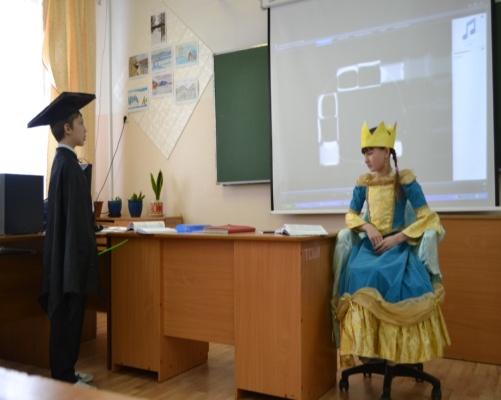 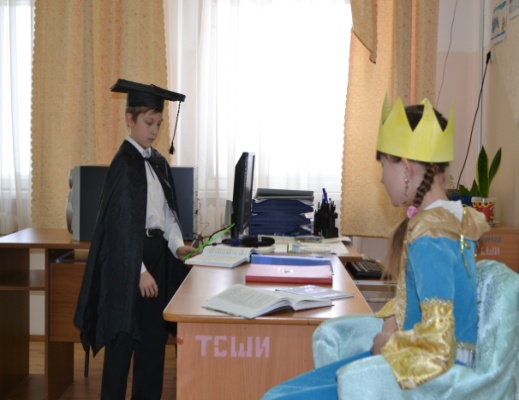 2). Обсуждение:- подберите определения, характеризующие королеву (взбалмошная, глупая, своенравная, капризная и избалованная и т.д.);- какие поступки королевы дали возможность сделать вам такие выводы?;- давайте сравним урок королевы и обычный школьный урок: отметьте сходства и различия;- что можно сказать о знаниях королевы.5. Работа в группах1). Делимся на три группы. Работаем над одним эпизодом, стр.92-94. Две группы готовят чтение по ролям, третья группа создает эскизы костюмов и декораций к сказке.2). Чтобы правильно передать замысел автора, как должен выглядеть его персонаж, сохранить нужную интонацию, мы вам предлагаем подсказку-алгоритм.На экране вопросы:- Как выглядит мой персонаж? Какой я представляю себе его внешность, одежду?- Какое его основное качество?- Какими я представляю себе его мимику, походку, манеру держаться, говорить?- Каковы отношения героя с другими персонажами? Как он относится к людям и они к нему?3). Чтение фрагмента и обсуждение:- Кому из чтецов лучше удалось передать особенности характеров персонажей?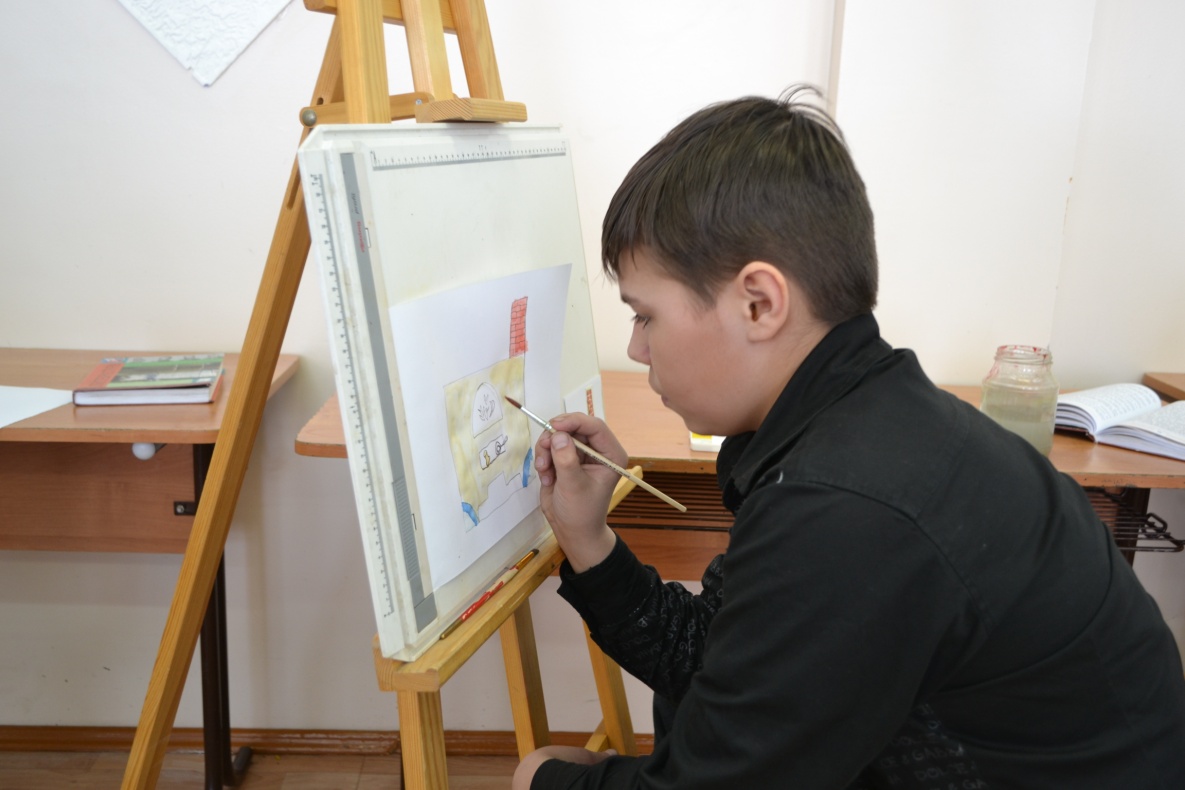 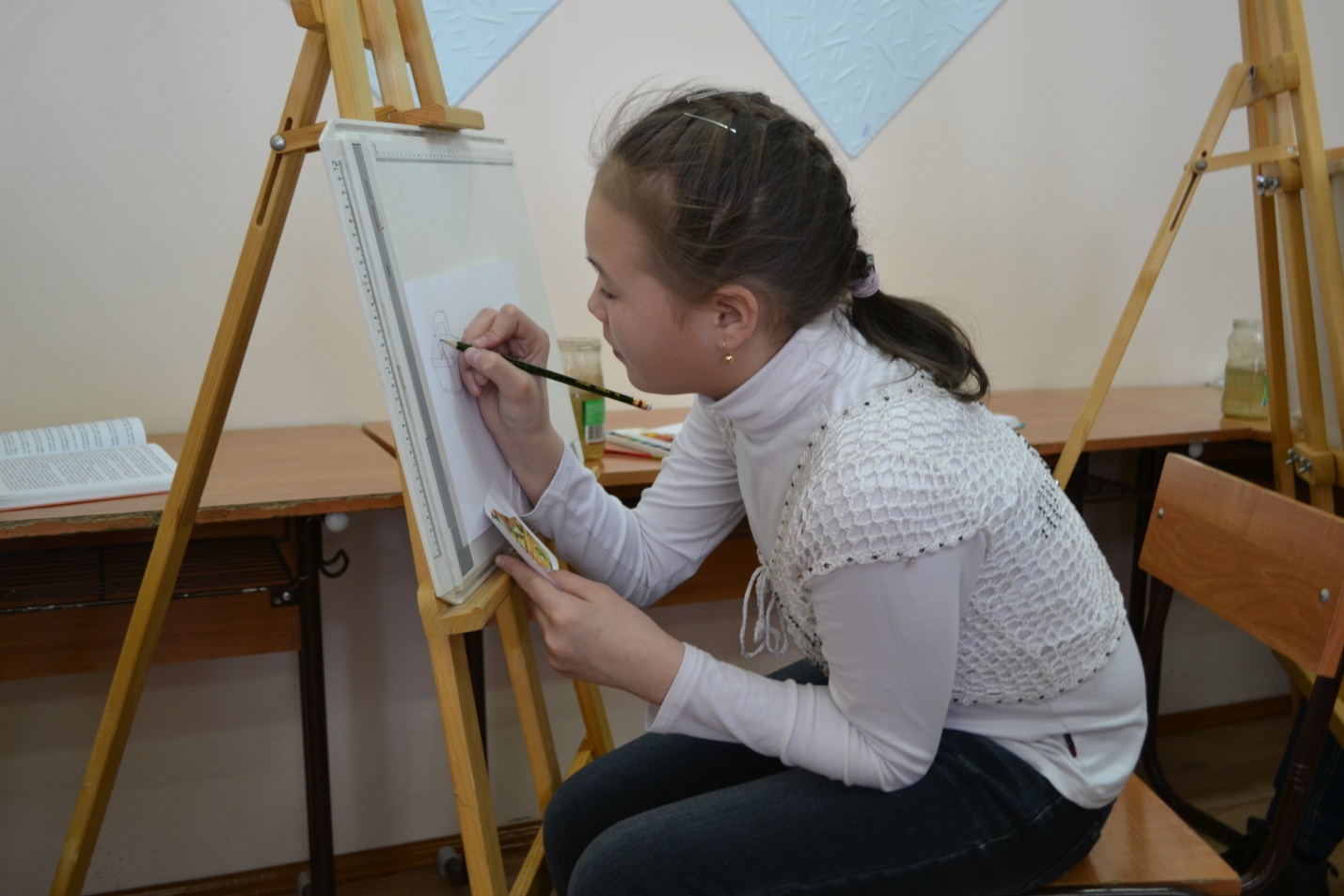 - Оцениваем рисунки ребят.  	- Назовите определения, характеризующие дочку. (Глупая, эгоистичная, злая, жадная, грубая, завистливая, ленивая, избалованная).6.  Итог урока.- Неужели все так печально в сказке С.Я.Маршака?  Одни отрицательные герои? Нарушается главный закон  сказки,  какой?- Конечно, нет. Это и падчерица, Белка, двенадцать братьев-месяцев. Основой сюжета сказки Маршака стала западнославянская легенда о братьях-месяцах, встречающихся у костра в новогоднюю ночь. Но во многом сказка «Двенадцать месяцев» близка и русским народным сказкам. Например? – Морозко.7. Д/з.:  Прочитать фрагменты сказки, данные в учебнике.	 Нарисовать эскизы декораций или костюмов героев к понравившимся эпизодам. 	 Выполнить задание 5 на стр.98 